БАЛКАНСКИ  ПОСОКИ‘2019 - 2020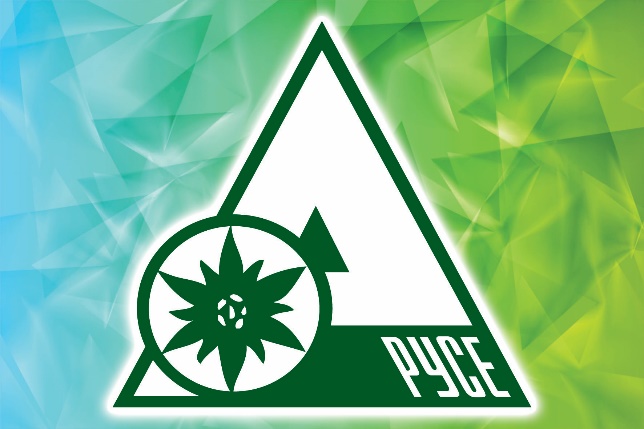 РАВНОСМЕТКАпо средата     към 31.12.2019 г.ИЗПЪЛНЕНИЕ на дейностите по програма „БАЛКАНСКИ ПОСОКИ‘ 2019 – 2020“през периода  01.02.2019 – 31.12.2019 г.т е р и т о р и а л е н   о б х в а т :Централен Балкан, район на хижите Ехо и Козя стена(не са включени изпълнените от СТПД „Академик“ маршрутно - информационнидейности на територията на област Русе, в т. ч. на Природен парк „Русенски Лом“)№И З П Ъ Л Н Е Н И    Д Е Й Н О С Т И      БРОЙ    ( м )  1.Поставени нови указателни стрелки с разширена информация ( иновативен проект на СТПД  Академик - Русе )140  2.Поставени други нови указателни стрелки25  3.Поставени нови азимутни табелки8  4.Изградени нови маркировъчни стълбове5  5.Боядисани маркировъчни стълбове16  6.Обновено стикерно номериране на маркировъчни стълбове65  7.Възстановени паднали маркировъчни стълбове 4  8.Поставени нови маршрутно-информационни кътове, табла/табели 12  9.Поставени предупредителни табели и табели ЛАВИНА510.Поставени нови въжета по обезопасителните парапети 12011.Разширяване/укрепване на опасни участъци от пътеката между хижа Козя стена и Маркова ливада18012.Почистване за проходимост и обновяване на лентова маркировка на проблемни участъци от пътеките по 8 основни маршрута  8300O T Ч E Tза изразходването на осигурените през 2019 година финансови средства за изпълнение на програма   Балкански посоки‘  2019 - 2020 №ПОЛУЧЕНИ И ОСИГУРЕНИ СРЕДСТВА ОТ :   СУМАлв.   11Дарения в кампанията БЪЛГАРИЯ   Д А Р Я В А’  2019  с помощта на Фондация BCause/ Бикоуз в помощ на благотворителността чрез platformata.bg и DMS-плаформата (15 SMS-и) зa каузите Сигурни и безопасни Балкански посоки и Помогнете пътеките до хижа Ехо и хижа Козя стена да станат по-безопасни2381.80          +  11.18             =2392.982.Бюджет  на СТПД  Академик - Русе                                1200.003.Проект Една русенска идея се възражда след 111 години                           379.574.Финансово подпомагане от Дирекция НП Централен Балкан366.105.Преки дарения по сметка/в касата на СТПД Академик                   510.00      В С И Ч К О  ……………………………………………………………………………………………………      В С И Ч К О  ……………………………………………………………………………………………………  4848.65№ИЗРАЗХОДВАНЕ НА СРЕДСТВАТА - ВИД НА РАЗХОДИТЕ СУМА    лв.1.Предпечат, производство и доставка по куриер на 145 указателни стрелки1656.542.Изработване на табели, табла, надписи и стикери 130.003.Доставка на винтоверт и тример за трева с 4 бр. акумулаторни батерии 468.204.Доставка на инструменти: трион, ножици за клони, ножици за храсти, брадви132.395.Доставка на тръби, планки, шини, стоманени въжета, скоби, сух бетон, дървен материал, силикони, водно стъкло, разредители, грунд, четки, др. консумативи454.196.Транспорт на строителни и други материали, инструменти и изпълнители- доброволци с МПС1237.377.Транспорт на материали с коне 300.008.Разходи за провеждане на скаутски екопрактикум 470.00      В С И Ч К О ………………………………………………………..……………………..……………………..      В С И Ч К О ………………………………………………………..……………………..…………………….. 4848.65 Изпълнението на програма Балкански посоки‘  2019 - 2020 през 2019 г. е подпомогнато и с безвъзмездно предоставяне на материали и изделия от Д‘ НП Централен Балкан, Оргахим АД - Русе, Мегахим АД - Русе, Русенски университет „Ангел Кънчев“ и Български туристически съюз.Дарители за каузата „Помогнете пътеките до хижите Ехои Козя стена да станат по-безопасни“ чрез platformata.bg<><><><><><><><><><><><><><><><><><><><><><><><><><><><><><><><><><><><><><><><><><><><><><>43 дарители са дарили 2555 лв. Преведени от фондация BCause на 19.06.19 г.  93.22%, или 2381.80 лв. Дарители за кауза „Помогнете пътеките до хижите Ехо и Козя стена да      станат по-безопасни“ - дарения по банкова с/ка и в касата на СТПД Академик Дарители за кауза „Помогнете пътеките до хижите Ехо и Козя стена да      станат по-безопасни“ - дарения по банкова с/ка и в касата на СТПД Академик Дарители за кауза „Помогнете пътеките до хижите Ехо и Козя стена да      станат по-безопасни“ - дарения по банкова с/ка и в касата на СТПД Академик Дарители за кауза „Помогнете пътеките до хижите Ехо и Козя стена да      станат по-безопасни“ - дарения по банкова с/ка и в касата на СТПД Академик Дарители за кауза „Помогнете пътеките до хижите Ехо и Козя стена да      станат по-безопасни“ - дарения по банкова с/ка и в касата на СТПД Академик №И М Е   НА   Д А Р И Т Е Л ЯПРЕДНЗНАЧЕНИЕ НАДАРЕНИЕТОПРЕДНЗНАЧЕНИЕ НАДАРЕНИЕТО  СУМА     ЛВ.1Александър Шоповобщо за каузатаобщо за каузата  1002Теодор Пеев – МСК Приста СкаутЕкопрактикум в НП Централен БалканЕкопрактикум в НП Централен Балкан  1603Доц. Пламенка Христоваобщо за каузатаобщо за каузата   504Гл. ас. Валентин Великовобщо за каузатаобщо за каузата  205Група „Туристи“ (лидер доц. Пл. Христова)Закупуване на тример Закупуване на тример     180В С И Ч К О      510БЛАГОДАРИМ ВИ !ЧЛЕНОВЕ И СЪМИШЛЕНИЦИ НА СТПД „АКАДЕМИК“- РУСЕ,участвали активно през 2019 г. в дейностите по програма „БАЛКАНСКИ ПОСОКИ‘ 2019-2020“доц. Вилям Манев клуб ХДТМ- СТПД АкадемикИван Кавалскихижа ЕхоВела Стойчеваклуб ХДТМ- СТПД Академик Христо Кавалскихижа ЕхоДелян Тодоровклуб ХДТМ- СТПД АкадемикВасил Стоев хижа Ехо Елеонора Петковаклуб ХДТМ- СТПД Академик Деян Благов хижа ЕхоИлия Енчевклуб ХДТМ- СТПД Академик Деян Петров хижа Козя стенаПетко Петковклуб ХДТМ- СТПД Академик Любомир Данчев хижа Козя стенаРадослав Георгиевклуб ХДТМ- СТПД Академик Младен Петров  хижа Козя стенаСтефан Георгиевклуб ХДТМ- СТПД Академик Иван Ганевхижа Козя стенаТихан Тихановклуб ХДТМ-СТПД АкадемикЦветелина ГеоргиеваУККА - СТПД АкадемикДаниел  Гечев  гр. „Сряда вечер“-СТПД „Ак“Георги СтояновУККА - СТПД АкадемикНевяна Димитровагр. „Сряда вечер“-СТПД „Ак“инж. Георги ГеоргиевУККА - СТПД Академик Станимир Трифоновгр. „Сряда вечер“-СТПД „Ак“Иван ЛазаровСК ПристаСкаут-СТПД „Ак“Фени Трифоновагр. „Сряда вечер“-СТПД „Ак“Георги ГеоргиевСК ПристаСкаут-СТПД „Ак“Кремена Димовагр. „Сряда вечер“-СТПД „Ак“Слав ГиндяновСК ПристаСкаут-СТПД „Ак“Анита Димитровагр. „Сряда вечер“-СТПД „Ак“Теодора РибароваСК ПристаСкаут-СТПД „Ак“Румен Кожухаровгрупа СТПД АкадемикВиктория  ХристоваСК ПристаСкаут-СТПД „Ак“Владимир Дочевгрупа СТПД АкадемикТеодора ТодороваСК ПристаСкаут-СТПД „Ак“доц. Руси Миневгрупа СТПД Академик    Александър БърдаровСК ПристаСкаут-СТПД „Ак“Димитър Памукчиевгрупа СТПД АкадемикВалентин МинчевСК ПристаСкаут-СТПД „Ак“Йордан  Йордановгрупа СТПД АкадемикВиторио ВендовСК ПристаСкаут-СТПД „Ак“Мартин Николов с. Борима, област ЛовечДиян ДончевСК ПристаСкаут-СТПД „Ак“Илияз Местанс. Розино, област ПловдивВенцислав ДуницовРУ „Ангел Кънчев“Любомир Петков Тетевен, област ЛовечАнелия Петрова Пловдив   Йордан Йорданов Тетевен, област ЛовечМихаил МиховТД „Приста“ - Русе    Въло СтефановТетевен, област ЛовечВелин Тодоров ИЦ - РУ „Ангел Кънчев“